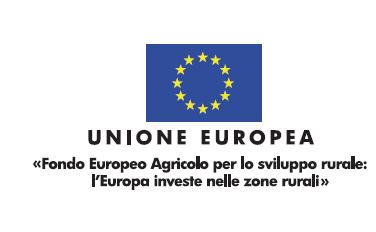 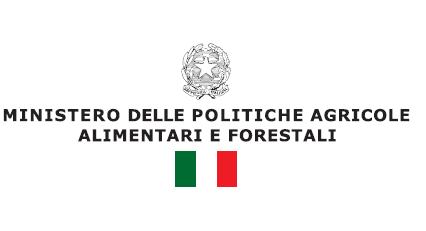 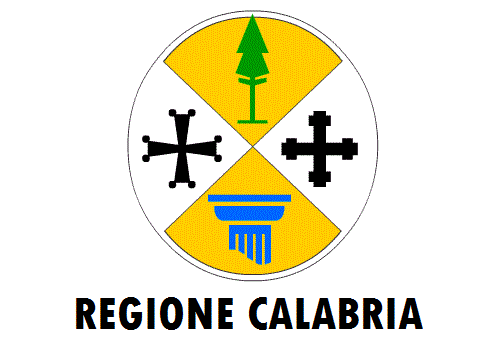 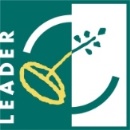 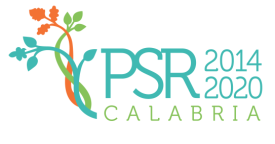 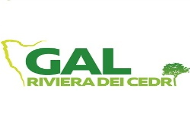 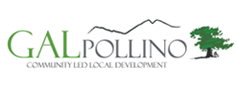 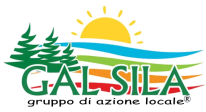 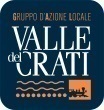 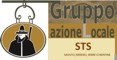 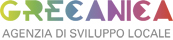 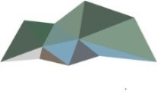 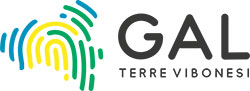 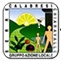 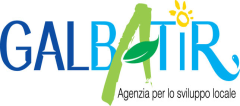 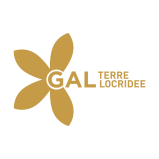 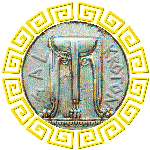 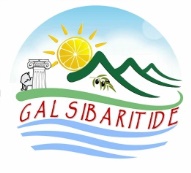 SCHEDA DI RILEVAZIONE/CENSIMENTO PER L’IDENTIFICAZIONE DELLE PRODUZIONI AGRICOLE TERRITORIALI (non oggetto di riconoscimento attraverso i sistemi di qualità regionali) <<VALORIZZAZIONE DEI PRODOTTI AGRICOLI E AGRO-ALIMENTARI>>PSR CALABRIA MISURA  19 sottomisura 19.03 Sviluppo Leader Regione CalabriaCOOPERAZIONE INTERTERRITORIALEL’AZIENDA INTERVISTATA           			                                      IL RILEVATOREAnagrafica AziendaRagione Sociale/Denominazione______________________________________________________Forma giuridica___________________________________ Rappresentante Legale/Amministratore Delegato/ Soggetto munito dei necessari poteri__________________________________________Sede legale: località________________________________________________________________  via_________________________________ Cap ____________ provincia ____________________Sede operativa (se diversa da quella legale)_____________________________________________ P. IVA ________________________ C.F. ________________________Nr. REA ______________Iscrizione Registro Imprese Camera di Commercio di ___________________________________Codice Ateco  ________________ Sito Web ___________________________________________Marchio dell’azienda (se registrato) __________________________________________________Referente __________________________ Posizione in azienda ____________________________Tel/Fax____________________________E-Mail________________________________________PEC aziendale_________________________________Intervistato_________________________Qualifica _______________________________Ruolo____________________________________1) Informazioni generali dell’aziendaTipologia di attività svolta:  Azienda agricola Azienda agricola con attività connesse Azienda di trasformazione e commercializzazione prodotti locali Altro __________________ Settore attività prevalente:  Vitivinicolo  Oleario  Frutticolo  Orticolo  Erbe aromatiche Frutti di Bosco Allevamento e lavorazione carni  Cereali  Lattiero-caseario  Prodotti da forno  Altro ____________________ 1.2.a) Con quale modalità produttiva prevalente: naturale/tradizionale  Organico biodinamico biologico Biologico certificato Altro ___________________1.2.b) Se svolge attività di trasformazione in azienda, quali sono i prodotti prevalenti Vino  Olio  Confetture / marmellate  Sott'oli / sott'aceti  Succhi Formaggio o altri derivati dal latte Salumi Farina   Prodotti da forno  Altro ___________________1.2.c) La trasformazione dei prodotti avviene in. Azienda 	Specificare i prodotti ___________________________________________ 	Specificare la provenienza dei prodotti_____________________________ Conto terziSpecificare i prodotti ___________________________________________ Specificare la provenienza dei prodotti_____________________________ L'azienda opera anche per conto terziSpecificare la provenienza dei prodotti_____________________________Ubicazione azienda in aree rurali:  Area A - Poli urbani Area B – Area rurale ad agricoltura intensiva specializzata Area C – Area rurale intermedia Area D – Area rurale con problemi di sviluppo Area interna1.4) Impianti, attrezzature e servizi disponibili in azienda: Laboratorio trasformazione Area espositiva Punto vendita  Possibilità di visitare il percorso produttivo  Spazio degustazione Internet, telefono e fax Pagamento bancomat / carta di credito  Altro ______________________ Altre attività praticate:  Vendita diretta in azienda  Vendita nei mercatini Vendita nei supermercati locali Vendita nei market locali Vendita nella GDO Partecipazione dei turisti alle attività aziendali  Altro_____________________ 1.6) Periodo di apertura aziendale:  Circa 3 mesi Circa 6 mesi  Circa 9 mesi  Tutto l’anno 1.7) L'azienda attua pratiche rispettose dell'ambiente:  Partecipazione a misure agroambientali Partecipazione a progetti che abbiano come scopo la difesa dell'ambiente e la conservazione della biodiversità l’azienda utilizza energia da fonte rinnovabile Specificare la fonte utilizzata _______________________ Altro ________________________________________1.8) Produzioni tipiche:  In azienda si coltivano specie tipiche dell'area: _____________________________ In azienda si allevano razze tipiche dell'area: _____________________________ In azienda vengono realizzati prodotti da specie o razze tipiche dell'area: _________________________________________ In azienda vengono fatti prodotti artigianali tipici dell'area: ____________________________ Altro ________________________________________2) Conoscenza del contesto.2.1.) Possesso di  Certificazioni:L'azienda partecipa ad un sistema di certificazione di qualità certificata Si NoSe si: Dop	Specificare prodotto certificato ___________________________________________ IGP	Specificare prodotto certificato ___________________________________________ Biologico	Specificare prodotto certificato ___________________________________________ ISO	Specificare prodotto certificato ___________________________________________ Altro	Specificare prodotto certificato ___________________________________________ Certificazione per l’esportazione e la vendita fuori regione, in Europa ed in paesi Extra europei?  Se si specificare il tipo di certificazione ______________________e per quali prodotti____________________________________________________________________ Certificazioni aziendali secondo standard internazionali  ( es. ISO 9001, Ambientale ISO 14001 o EMAS e Sicurezza OHSAS18001, BRC, ecc) (in caso affermativo), specificare il tipo di certificazione posseduta: _________________________________________________________ Adesione a sistemi di qualità di origine (IGP, DOP, ecc…..) Se si specificare a quale_________________________________________________________________________volume di produzione  annua o stagionale__________________________________ Certificazione di produzione biologica. Se si specificare la tipologia di certificazione _______________________________ per quali produzioni _____________________________________________________________________________     volume di produzione biologica annua___________________ quantità mese_______________2.2) Campagna promozionale adottata:  Stampa di materiale informativo sull’azienda e i vostri prodotti  Stampa di materiale informativo sugli altri prodotti tipici del territorio  Stampa di materiale informativo sui siti di interesse naturale  Stampa di materiale informativo sulla cultura e le tradizioni del territorio  Stampa di materiale informativo sui prodotti tipici  L'azienda è in possesso di un proprio sito Internet2.3)I turisti e i clienti vengono da voi maggiormente per:  I prodotti tipici dell’azienda  Le caratteristiche la qualità del prodotto Il sistema di produzione  2.4)La sua azienda fa parte di: Consorzi Reti d’imprese Associazioni di CategorieSe si specificare quali_______________________________________3) Produzioni territoriali non oggetto di riconoscimento attraverso i sistemi di qualità regionali3.1) Prodotti del territorio che già realizza la sua azienda? * Compilare una scheda per ciascun prodotto3.2) Ha intenzione di realizzare in futuro prodotti caratteristici del territorio che finora non ha prodotto?  SI   -   NO      Se SI, quali sono?* Compilare una scheda per ciascun prodotto4) Volume degli altri prodotti aziendali ( non indicati nella precedente sezione 3)4.1) La sua azienda in termini di prodotto e servizio eroga:  Prodotto _________________________ quantità annuale o per ciclo colturale ___________     Prodotto _________________________ quantità annuale o per ciclo colturale ________	     Prodotto _________________________ quantità annuale o per ciclo colturale ___________     Prodotto _________________________ quantità annuale o per ciclo colturale ___________     Prodotto _________________________ quantità annuale o per ciclo colturale ___________    Prodotto _________________________ quantità annuale o per ciclo colturale ___________(se necessario aggiungere altre righe) Menù con prodotti biologici e a Km zero  Produzione agricola agro alimentale e artigianale con prodotti a Km 0  o con materiali ecocompatibili  Altro ___________________ 5) Adesione al progetto5.1) Adesione al progetto  Aderisco al progetto  con la mia azienda o azienda che rappresento che ha le seguenti capacità produttiveAltre informazioni relative alle esigenze aziendali________________________________________________________________________________________________________________________________________________________________________________________________________________________________________________Data della compilazione ………/…...…/…..…..           Il Compilatore							L’ Intervistato  …………….………………						……………………………….Autorizzo il trattamento dei miei dati personali e aziendali ai sensi del Dlgs 196 del 30 giugno 2003 e dell’art. 13 GDPR (Regolamento UE 2016/679) ai fini della ricerca  FIRMA___________________________1Denominazione del prodotto includendo quella tradizionale e/o dialettale2Descrizione sintetica del prodotto;2Descrizione sintetica del prodotto;3Caratteristiche qualitative del prodotto3Caratteristiche qualitative del prodotto4Potenziali applicazioni del prodotto4Potenziali applicazioni del prodotto5Materie prime utilizzate5Materie prime utilizzate6Processo produttivo/modalità di coltivazione.6Processo produttivo/modalità di coltivazione.7Metodiche di lavorazione, conservazione e stagionatura7Metodiche di lavorazione, conservazione e stagionatura8Materiali, attrezzature specifiche utilizzati8Materiali, attrezzature specifiche utilizzati9Descrizione dei locali di lavorazione, conservazione e stagionatura9Descrizione dei locali di lavorazione, conservazione e stagionatura10Può fornirci delle foto o consentirci di fotografare il prodotto? (allegare le foto alla scheda)11Notizie storiche sul prodotto11Notizie storiche sul prodotto12Pubblicazioni o documenti che provano le origini tradizionali12Pubblicazioni o documenti che provano le origini tradizionali13Quantità annuale o per ciclo colturaleQ.li14Fatturato annuale o per ciclo colturaleEuro1Denominazione del prodotto includendo quella tradizionale e/o dialettale2Descrizione sintetica del prodotto;2Descrizione sintetica del prodotto;3Caratteristiche qualitative del prodotto3Caratteristiche qualitative del prodotto4Potenziali applicazioni del prodotto4Potenziali applicazioni del prodotto5Materie prime utilizzate5Materie prime utilizzate6Processo produttivo/modalità di coltivazione.6Processo produttivo/modalità di coltivazione.7Metodiche di lavorazione, conservazione e stagionatura7Metodiche di lavorazione, conservazione e stagionatura8Materiali, attrezzature specifiche utilizzati8Materiali, attrezzature specifiche utilizzati9Descrizione dei locali di lavorazione, conservazione e stagionatura9Descrizione dei locali di lavorazione, conservazione e stagionatura10Può fornirci delle foto o consentirci di fotografare il prodotto? (allegare le foto alla scheda)11Notizie storiche sul prodotto11Notizie storiche sul prodotto12Pubblicazioni o documenti che provano le origini tradizionali12Pubblicazioni o documenti che provano le origini tradizionali13Quantità annuale o per ciclo colturaleQ.li14Fatturato annuale o per ciclo colturaleEuro